Преподаватель: Клышников Игорь ДмитриевичГруппа 4 ТА МДК.02.01 Управление коллективом исполнителейДата проведения: 27.03.2020 г.Практическое занятие №26Тема: Построение структуры управления производственным участком. Определение типа организационной структуры.	Цели занятия: научиться анализировать деятельность структурного подразделения предприятия.Для выполнения работы необходимо знать:– типы организационных структур; – виды и назначения структурных подразделений;– делегирование полномочий. Для выполнения работы необходимо уметь:– находить и использовать необходимую экономическую информацию; – строить организационную структуру управления структурного подразделения согласно данным штатного расписания.ВРЕМЯ ВЫПОЛНЕНИЯ: 90 минутХОД РАБОТЫ:Задание №1Как называется структура управления если группирование конкретных должностей в отделы. Строится на основе общих видов деятельности. (Функциональная)Начертите схему этой структуры управления.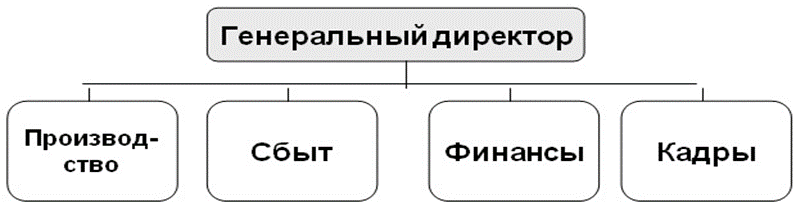 Задание №2Как называется структура управления если каждым подразделением руководит управленец, осуществляющий единоличное руководство подчиненными сотрудниками и сосредоточивший в себе все функции управления. Данный управленец в свою очередь подчиняется вышестоящему управленцу.( Линейная структура)Начертите схему этой структуры управления.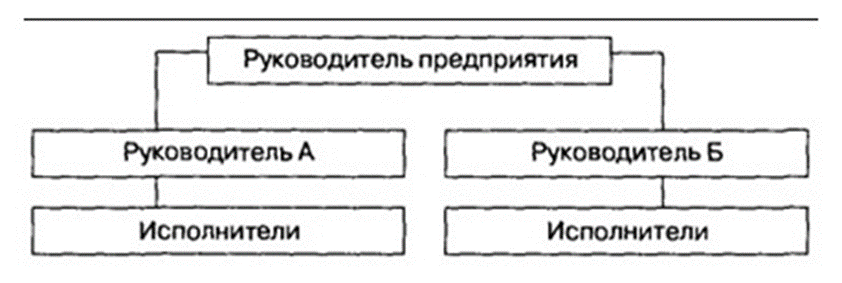 Задание №3Как называется структура управления если она предполагает одновременное группирование на одном уровне управление по нескольким критериям.( Матричная структура)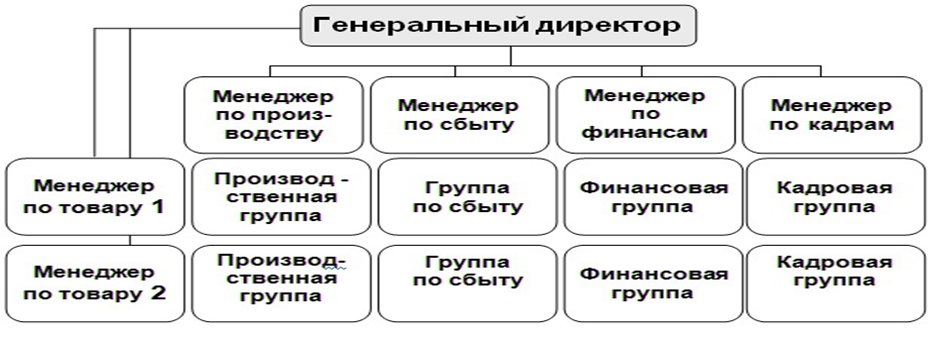 Задание №4Как называется структура управления, если назначение функциональных служб заключается в подготовке для линейных руководителей данных, чтобы те в свою очередь могли принять компетентное решение. (Линейно-функциональная структура)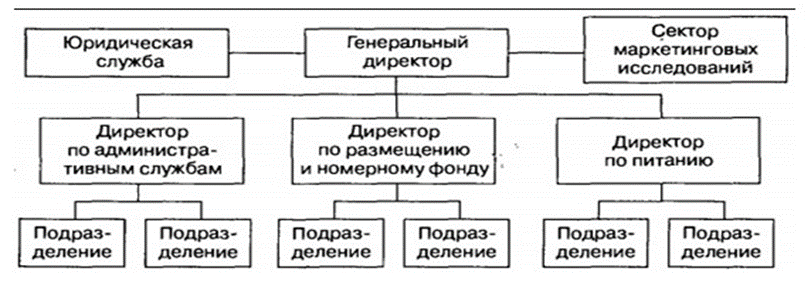 Задание №5Как называется структура управления если критерием группирования должностей в дивизионы (отделы) выступают виды выпускаемой предприятием продукции, группы потребителей или регионы.( Дивизиональная структура управления)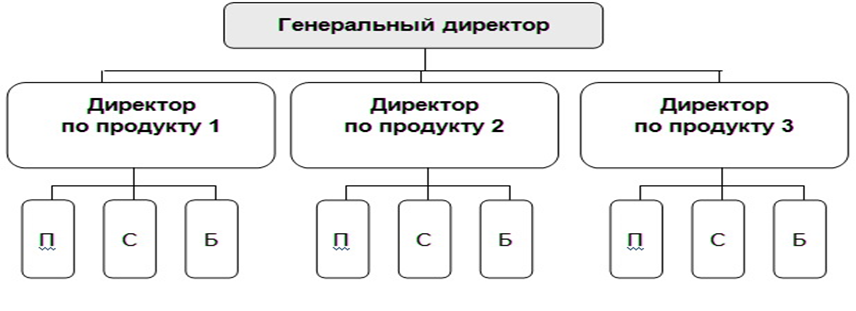 Оформите отчет в тетрадях для практических занятий по МДК.02.01ОТЧЕТ должен содержать:1. Название работы.2. Цели работы.3. Задание.4. Результаты практического занятия. 5. Выводы.ПРИМЕЧАНИЕ:1. Работа выполняется коллективно с индивидуальным оформлением отчета.2. Необходимые рекомендации и пояснения по выполнению работы дает преподаватель.3. Отчет должен быть выполнен аккуратно в соответствии с требованиями.КОНТРОЛЬНЫЕ ВОПРОСЫ1. Понятие организационной структуры.Под организационной структурой управления понимается упорядоченная совокупность взаимосвязанных элементов, находящихся между собой в устойчивых отношениях, обеспечивающих их функционирование и развитие как единого целого.2. Элементами структуры являются:отдельные работники, службы и другие звенья аппарата управления.3. В рамках структуры протекает управленческий процесс-движение информации и принятие управленческих решений4. Структура управления характеризуется наличием связей между ее элементами:горизонтальные связи носят характер согласования и являются, как правило, одноуровневыми;вертикальные связи – это связи подчинения, которые возникают при наличии нескольких уровней управления, вертикальные связи бывают линейными и функциональными5.Существуют несколько типов организационных структур управления предприятием: линейная, функциональная, линейно-функциональная, дивизиональная, матричная.Преподаватель: Клышников Игорь ДмитриевичГруппа 4 ТА МДК.02.01 Управление коллективом исполнителейДата проведения: 27.03.2020 г.Практическое занятие №27Тема: Составление различных организационных структур АТП. Определение вида организационной структуры АТП Цели занятия: продолжить формирование навыков по составлению организационных структур предприятия автотранспорта.Для выполнения работы необходимо знать:– значение и сущность организационных структур; – основные элементы и виды организационных структур.Для выполнения работы необходимо уметь:– находить и использовать необходимую экономическую информацию; – выявлять организационные структуры автомобильного транспорта.	ВРЕМЯ ВЫПОЛНЕНИЯ: 90 минутХОД РАБОТЫ:Задание 1. Составьте организационную структуру управления автотранспортного предприятия:  линейную, функциональную и матричную структуру.Штат сотрудников включает следующие должности:Коммерческий директор;Заместитель директора по коммерческим вопросам; Главный бухгалтер;Заведующий складом;Грузчики;Юрист консультант;Мастер цеха;Начальник отдела кадров;Главный инженер;Наладчик;Инженер-механик;Заместитель директора по сбыту;Механики;Кладовщик;Начальник автоколонны;Заместитель директора по эксплуатации;Главный диспетчер;Менеджер;Водители;Инженер по технике безопасности;Ремонтные рабочие;Мастера зоны ТО;Мастер зоны ТР;Кассир;Диспетчер; Главный механик;Слесари;Бухгалтер расчетчик;Экономист;Сварщик; Охарактеризовать полученные организационные структура с точки зрения преимуществ и недостатков. Заполнив таблицу.Таблица  - Преимущества и недостатки организационной структурыЗадание 2. Составить организационную штабную структуру предприятия, если дано: директор, главный инженер, технический отдел, заместитель директора по коммерческим вопросам, бухгалтерия, информационный отдел, отдел планирования, отдел кадров, заместитель директора по кадровым и социальным вопросам, главный экономист, отдел материально- технического обеспечения, отдел сбыта, финансовый отдел, отдел стандартизации, ремонтный цех,основные цеха, транспортный отдел, отдел маркетинга, отдел технического контроля, отдел организации труда и заработной платы, начальник производства, инструментальный цех. Оформите отчет в тетрадях для практических занятий по МДК. 02.01ОТЧЕТ должен содержать:1. Название работы.2. Цели работы.3. Задание.4. Результаты практического занятия. 5.  Выводы.ПРИМЕЧАНИЕ:1. Работа выполняется коллективно с индивидуальным оформлением отчета или группами (по 2-3 человека).2. Необходимые рекомендации и пояснения по выполнению работы дает преподаватель.3. Отчет должен быть выполнен аккуратно в соответствии с требованиями.КОНТРОЛЬНЫЕ ВОПРОСЫОрганизационные структуры автотранспортного предприятия, и их специфика.Основные отделы и подразделения автотранспортного предприятия.Линейная организационная структура: назначение, сущность, преимущества и недостатки;Матричная организационная структура: назначение, сущность, преимущества и недостатки;Линейно-штабная организационная структура: назначение, сущность, преимущества и недостатки;Дивизионная организационная структура: назначение, сущность, преимущества и недостатки.Преимущества Недостатки 